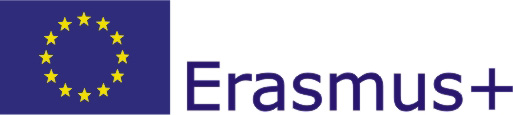 APPLICATION FORM FOR INCOMING STUDENTSACADEMIC YEAR 2020/2021I. Personal dataII. Sending UniversityIII. Receiving institutionIV. About accommodation in student residencesPlease note that:I need accommodation : for the entire mobility period     for few days,  to find accommodation in town  V. Deadline of application Autumn semester: 31st of July Spring semester: 15th of DecemberThis document filled in only electronically must be sent by e-mail to: erasmusin@utcb.ro Date,								Signature,1. First name (Please, insert your electronic photo)2. Family name (Please, insert your electronic photo)3. Citizenship(Please, insert your electronic photo)4. GenderMaleFemaleFemale(Please, insert your electronic photo)5. Permanent home address9. Personal contact detailsPhone: +Phone: +E-mail:E-mail:CityCountryField of studyLevel of study / year at home universityBachelor /                   Master /                     PhD /   Name and contact details of the departmental coordinator in the home universityName:                                                             E-mail:Level of study / year at UTCBBachelor /                   Master /                     PhD /   Bachelor /                   Master /                     PhD /   Bachelor /                   Master /                     PhD /   Bachelor /                   Master /                     PhD /   Study period at UTCBFirst semester First semester Second semester Second semester Language of study at UTCBRomanian    French   French   English Exchange programmeErasmus+  Others (please, specify):Others (please, specify):Others (please, specify):All exchange students will share the room with another student. It is not possible to pay double in order to have the room to yourself. Internet connection, furniture and bed linen are provided. Irons, ironing boards, hairdryers, cooking ware sets are not provided. Student residences have security systems which include video surveillance and entry based on electronic cards.Student residences have internal rules to make the stay of all residents pleasant. These rules will be clearly stated in the contract you will sign on arrival. If you arrive after 3:00 P.M., during the night or the weekend you should notify us  a week in advance  